За и от имени: человека и гражданина с гражданством СССР  «_________________________________»Женщиной в Мiру нареченной именем ангелина от _______________годаносителем «паспорта - гражданина СССР II-МЛ___________.11.1986 года»	украденного структурой МВД РФ	своего имущества - юридического лица «свидетельство о рождении I-ЕГ №___________ от 02.07. 1959 года но не тождественена с ними.Нахожусь на Континенте не далеко от г. Арсеньев N 44°736245," E 134°215185"Адрес почтового ящика: [692618] 810 SUN РСФСР/СССР Приморский край, Чугуевский район, с.Самарка, у. Кубанская 14Основание: Каноны позитивного права Canon 2034, 2035
Когда мужчина или женщина выступает в качестве доверительного управляющего одного или нескольких трастов, связанных с имуществом их юридического лица, должность генерального исполнителя имущества поэтому является вакантной. Однако, когда мужчина или женщина, демонстрируя компетентность, мудрость, смирение и долг , дает публичное уведомление о том , что они занимают должность генерального исполнителя имущества своего юридического лица, ни один другой попечитель, государственный служащий, агент или юридическое лицо не может узурпировать их полномочия в отношении имущества.
Canon 2035
Любое лицо, которое стремится узурпировать должность генерального распорядителя имущества и незаконно претендовать на должность исполнителя без разрешения, известно как исполнитель de Son Тort и может быть обвинено в мошенничестве.                                                                                   Лицу, замещающему должность военного прокурора СССРЗАМЕСТИТЕЛЮ ГЕНЕРАЛЬНОГО ПРОКУРОРА СССР [РОССИЙСКОЙ ФЕДЕРАЦИИ] – ГЛАВНОМУ ВОЕННОМУ ПРОКУРОРУПетрову Валерию ГеоргиевичуГражданину СССРи всем тем Гражданам СССР, кто будет замещать данную должностьВ ГЛАВНОЙ ВОЕННОЙ ПРОКУРАТУРЕ ОГРН: 1037700179483; ИНН: 7704128867  Адрес юридического лица: 119021, г Москва, Переулок Хользунова, д. 14.ПОВЕЛЕНИЕ - УВЕДОМЛЕНИЕ О ВОЕННЫХ ПРЕСТУПЛЕНИЯХ ПРОТИВ МИРНОГО СОВЕТСКОГО НАРОДА – ГОСУДАРСТВООБРАЗУЮЩЕГО НАРОДА.Уважаемый Валерий Георгиевич,Согласно КОНСТИТУЦИИ РОССИЙСКОЙ ФЕДЕРАЦИИ                                                          Статья 1071. Принятый федеральный закон в течение пяти дней направляется Президенту Российской Федерации для подписания и обнародования.2. Президент Российской Федерации в течение четырнадцати дней подписывает федеральный закон и обнародует его.3. Если Президент Российской Федерации в течение четырнадцати дней с момента поступления федерального закона отклонит его, то Государственная Дума и Совет Федерации в установленном Конституцией Российской Федерации порядке вновь рассматривают данный закон. 	Если при повторном рассмотрении федеральный закон будет одобрен в ранее принятой редакции большинством не менее двух третей голосов от общего числа сенаторов Российской Федерации и депутатов Государственной Думы, он подлежит подписанию Президентом Российской Федерации в течение семи дней и обнародованию. Если Президент Российской Федерации в течение указанного срока обратится в Конституционный Суд Российской Федерации с запросом о проверке конституционности федерального закона, срок для подписания такого закона приостанавливается на время рассмотрения запроса Конституционным Судом Российской Федерации. Если Конституционный Суд Российской Федерации подтвердит конституционность федерального закона, Президент Российской Федерации подписывает его в трехдневный срок с момента вынесения Конституционным Судом Российской Федерации соответствующего решения.Если Конституционный Суд Российской Федерации не подтвердит конституционности федерального закона, Президент Российской Федерации возвращает его в Государственную Думу без подписания <*>, так же;РОССИЙСКАЯ ФЕДЕРАЦИЯФЕДЕРАЛЬНЫЙ ЗАКОНО порядке опубликования и вступления в силу федеральных конституционных законов, федеральных законов, актов палат Федерального СобранияПринят Государственной Думой                               25 мая 1994 годаОдобрен Советом Федерации                                    1 июня 1994 года(В редакции федеральных законов от 22.10.1999 № 185-ФЗ, от 21.10.2011 № 289-ФЗ, от 25.12.2012 № 254-ФЗ, от 01.07.2017 № 148-ФЗ, от 01.05.2019 № 83-ФЗ)Статья 1. На территории Российской Федерации применяются только те федеральные конституционные законы, федеральные законы, акты палат Федерального Собрания, которые официально опубликованы.Статья 2. Датой принятия федерального закона считается день принятия его Государственной Думой в окончательной редакции. Датой принятия федерального конституционного закона считается день, когда он одобрен палатами Федерального Собрания в порядке, установленном Конституцией Российской Федерации.Статья 3. Федеральные конституционные законы, федеральные законы подлежат официальному опубликованию в течение семи дней после дня их подписания Президентом Российской Федерации. Акты палат Федерального Собрания публикуются не позднее десяти дней после дня их принятия.Международные договоры, ратифицированные Федеральным Собранием, публикуются одновременно с федеральными законами об их ратификации.Статья 4. Официальным опубликованием федерального конституционного закона, федерального закона, акта палаты Федерального Собрания считается первая публикация его полного текста в "Парламентской газете", "Российской газете", "Собрании законодательства Российской Федерации" или первое размещение (опубликование) на "Официальном интернет-портале правовой информации" (www.pravo.gov.ru не является официальным сайтом и не несет правовых последствий, только информацию уведомительного характера).Федеральные конституционные законы, федеральные законы направляются для официального опубликования Президентом Российской Федерации. Акты палат Федерального Собрания направляются для официального опубликования председателем соответствующей палаты или его заместителем.(Статья в редакции Федерального закона от 21.10.2011 № 289-ФЗ)Статья 5. "Парламентская газета" является официальным периодическим изданием Федерального Собрания. Федеральные конституционные законы, федеральные законы подлежат обязательному опубликованию в "Парламентской газете". Обязательному опубликованию в "Парламентской газете" подлежат те акты палат Федерального Собрания, по которым имеются решения палаты, принявшей эти акты, об обязательном их опубликовании. (Часть введена - Федеральный закон от 22.10.1999 № 185-ФЗ)Федеральные конституционные законы, федеральные законы, акты палат Федерального Собрания могут быть опубликованы в иных печатных изданиях, а также доведены до всеобщего сведения (обнародованы) по телевидению и радио, разосланы государственным органам, должностным лицам, предприятиям, учреждениям, организациям, переданы по каналам связи, распространены в машиночитаемой форме.Законы, акты палат Федерального Собрания и иные документы могут быть опубликованы также в виде отдельного издания.Статья 6. Федеральные конституционные законы, федеральные законы, акты палат Федерального Собрания вступают в силу одновременно на всей территории Российской Федерации по истечении десяти дней после дня их официального опубликования, если самими законами или актами палат не установлен другой порядок вступления их в силу.И на основании № 5-ФЗ от 14.06.1994 года:№ 118-ФЗ от 21.07.1997г одобрен с 3 июля 1997г.№ 118-ФЗ от 21.07.1997г подписан Б.ЕЛЬЦИН 21.07.1997г с опозданием в 4 дня!Опубликован в «Российской газете» с 5.08.1997г с опозданием в 18 дней;В «Собрание Законодательства РФ» с 28.07.1997г с опозданием в 4 дня;В «Парламентская газета» отсутствует публикация!В РФ нет и не может быть действующих федеральных законов, поскольку Конституция РФ не наделяет правом подписывать и опубликовывать федеральные законы (ст. 84 Конституции РФ). Все законы РФ следует считать только лишь обнародованными и не действующими, по основаниям, предусмотренным ч. 3 ст. 15 Конституция РФ.Федеральный Закон № 118-ФЗ от 21.07.1997 года не вступил в законную силу и не подписан, так как нет документов на официальных источниках информации, где есть мокрая синяя печать с символикой государства, живой подписи президента и нет расшифровки согласно ст. 19 ГК РФ, а именно не Б. ЕЛЬЦИН и не Б.Н. Ельцин, только строго Борис Николаевич Ельцин!Но и даже если Борис Николаевич Ельцин выполнил бы все юридически-значимые действия при подписании документов, то документы аналогично были бы ничтожными, так как с 20 часов 00 минут, 21 сентября 1993 года был отстранен от замещаемой должности ПОСТАНОВЛЕНИЕМ СЪЕЗДА НАРОДНЫХ ДЕПУТАТОВ РСФСР о политическом положении в Российской Федерации в связи с государственным переворотом за № 5807-I. (копия документа ответа с Госархива прилагается).Заключение Конституционного Суда РФ от 12 сентября 1993 года за № 3-2  отрешить от должности Президента РФ Ельцина Б.Н. (копия приложена).Ельцин Б.Н организовал вооруженный переворот, а это уже попадает под статью 278 УК РФ и ст. 64 УК РСФСР/СССР.Статья 278 УК РФ. Насильственный захват власти или насильственное удержание власти.Действия, направленные на насильственный захват власти или насильственное удержание власти в нарушение Конституции Российской Федерации, а равнонаправленные на насильственное изменение конституционного строя Российской Федерации, - наказываются лишением свободы на срок от двенадцати до двадцати лет с ограничением свободы на срок до двух лет.В КОНСТИТУЦИИ РОССИЙСКОЙ ФЕДЕРАЦИИ отсутствует подразделение ФССП РОССИИ, УФССП РОССИИ, ОСП, ПОЛИЦИЯ, ЧОП, ФСИН, отсюда следует, что организация ФССП РОССИИ и другие указанные организации, попадают под статью УГОЛОВНОГО КОДКСА РОССИЙСКОЙ ФЕДЕРАЦИИ ст. 208 УК РФ и ст. 35 УК РФ.Статья 208 УК РФ. Организация незаконного вооруженного формирования или участие в нем (действующая редакция)1. Создание вооруженного формирования (объединения, отряда, дружины или иной группы), не предусмотренного федеральным законом, а равно руководство таким формированием или его финансирование - наказываются лишением свободы на срок от десяти до двадцати лет с ограничением свободы на срок от одного года до двух лет.2. Участие в вооруженном формировании, не предусмотренном федеральным законом, а также участие на территории иностранного государства в вооруженном формировании, не предусмотренном законодательством данного государства, в целях, противоречащих интересам Российской Федерации, - наказывается лишением свободы на срок от восьми до пятнадцати лет с ограничением свободы на срок от одного года до двух лет.Примечание. Лицо, впервые совершившее преступление, предусмотренное настоящей статьей, добровольно прекратившее участие в незаконном вооруженном формировании и сдавшее оружие, освобождается от уголовной ответственности, если в его действиях не содержится иного состава преступления.Статья 35 УК РФ. Совершение преступления группой лиц, группой лиц по предварительному сговору, организованной группой или преступным сообществом (преступной организацией).1. Преступление признается совершенным группой лиц, если в его совершении совместно участвовали два или более исполнителя без предварительного сговора.2. Преступление признается совершенным группой лиц по предварительному сговору, если в нем участвовали лица, заранее договорившиеся о совместном совершении преступления.3. Преступление признается совершенным организованной группой, если оно совершено устойчивой группой лиц, заранее объединившихся для совершения одного или нескольких преступлений.4. Преступление признается совершенным преступным сообществом (преступной организацией), если оно совершено структурированной организованной группой или объединением организованных групп, действующих под единым руководством, члены которых объединены в целях совместного совершения одного или нескольких тяжких либо особо тяжких преступлений для получения прямо или косвенно финансовой или иной материальной выгоды.5. Лицо, создавшее организованную группу или преступное сообщество (преступную организацию) либо руководившее ими, подлежит уголовной ответственности за их организацию и руководство ими в случаях, предусмотренных статьями 205.4, 208, 209, 210 и 282.1 настоящего Кодекса, а также за все совершенные организованной группой или преступным сообществом (преступной организацией) преступления, если они охватывались его умыслом. Другие участники организованной группы или преступного сообщества (преступной организации) несут уголовную ответственность за участие в них в случаях, предусмотренных статьями 205.4, 208, 209, 210 и 282.1 настоящего Кодекса, а также за преступления, в подготовке или совершении которых они участвовали.6. Создание организованной группы в случаях, не предусмотренных статьями Особенной части настоящего Кодекса, влечет уголовную ответственность за приготовление к тем преступлениям, для совершения которых она создана.7. Совершение преступления группой лиц, группой лиц по предварительному сговору, организованной группой или преступным сообществом (преступной организацией) влечет более строгое наказание на основании и в пределах, предусмотренных настоящим Кодексом.Ношение оружия сотрудниками незаконной преступной организации ФССП РОССИИ и разных ОСП и УФССП, так же ПОЛИЦИИ, ЧОП, ФСИН не законно и попадает под  ч. 1, 3, 4, 5, 6,  ст. 222 УК РФ:Статья 222 УК РФ. Незаконные приобретение, передача, сбыт, хранение, перевозка, пересылка или ношение оружия, основных частей огнестрельного оружия, боеприпасов.1. Незаконные приобретение, передача, хранение, перевозка, пересылка или ношение огнестрельного оружия, его основных частей и боеприпасов к нему (за исключением крупнокалиберного огнестрельного оружия, его основных частей и боеприпасов к нему, гражданского огнестрельного гладкоствольного длинноствольного оружия, его основных частей и патронов к нему, огнестрельного оружия ограниченного поражения, его основных частей и патронов к нему) - наказывается ограничением свободы на срок до трех лет, либо принудительными работами на срок до четырех лет, либо арестом на срок до шести месяцев, либо лишением свободы на срок от трех до пяти лет со штрафом в размере до восьмидесяти тысяч рублей или в размере заработной платы или иного дохода осужденного за период до трех месяцев либо без такового.3. Деяния, предусмотренные частью первой настоящей статьи, совершенные:а) группой лиц по предварительному сговору;б) лицом с использованием своего служебного положения;в) с использованием информационно-телекоммуникационных сетей, в том числе сети "Интернет", - наказываются лишением свободы на срок от шести до десяти лет со штрафом в размере от ста тысяч до двухсот тысяч рублей или в размере заработной платы или иного дохода осужденного за период от шести месяцев до одного года либо без такового. 4. Деяния, предусмотренные частью первой настоящей статьи, совершенные организованной группой, - наказываются лишением свободы на срок от восьми до двенадцати лет со штрафом в размере от трехсот тысяч до пятисот тысяч рублей или в размере заработной платы или иного дохода осужденного за период от одного года до восемнадцати месяцев либо без такового.5. Деяние, предусмотренное частью второй настоящей статьи, совершенное:а) группой лиц по предварительному сговору;б) лицом с использованием своего служебного положения;в) с использованием информационно -телекоммуникационных сетей, в том числе сети "Интернет", - наказывается лишением свободы на срок от восьми до двенадцати лет со штрафом в размере от трехсот тысяч до пятисот тысяч рублей или в размере заработной платы или иного дохода осужденного за период от одного года до восемнадцати месяцев либо без такового.6. Деяние, предусмотренное частью второй настоящей статьи, совершенное организованной группой, - наказывается лишением свободы на срок от десяти до пятнадцати лет со штрафом в размере от пятисот тысяч до восьмисот тысяч рублей или в размере заработной платы или иного дохода осужденного за период от одного года до трех лет либо без такового.Преступная группировка ФССП РОСИИ, УФССП РОССИИ (по регионам), ОСП (по районам городов и малым городам) занимается грабежом движимого и не движимого имущества Народа, кражей средств для жизни с банковских карт, пенсий и других источников хранения, вымогательство этих средств, изготовление поддельных документов, что попадает под статьи: ст. 161 УК РФ, ст. 158 УК РФ, ст. 163 УК РФ, ч. 1, 2, 4, 7, ст. 159 УК РФ;Статья 161 УК РФ. Грабеж.1. Грабеж, то есть открытое хищение чужого имущества, - наказывается обязательными работами на срок до четырехсот восьмидесяти часов, либо исправительными работами на срок до двух лет, либо ограничением свободы на срок от двух до четырех лет, либо принудительными работами на срок до четырех лет, либо арестом на срок до шести месяцев, либо лишением свободы на срок до четырех лет.2. Грабеж, совершенный:а) группой лиц по предварительному сговору;б) утратил силу. - Федеральный закон от 08.12.2003 N 162-ФЗ;в) с незаконным проникновением в жилище, помещение либо иное хранилище;г) с применением насилия, не опасного для жизни или здоровья, либо с угрозой применения такого насилия;д) в крупном размере, - наказывается принудительными работами на срок до пяти лет либо лишением свободы на срок до семи лет со штрафом в размере до десяти тысяч рублей или в размере заработной платы или иного дохода осужденного за период до одного месяца или без такового и с ограничением свободы на срок до одного года или без такового.3. Грабеж, совершенный:а) организованной группой;б) в особо крупном размере, в) утратил силу. - Федеральный закон от 08.12.2003 N 162-ФЗнаказывается лишением свободы на срок от шести до двенадцати лет со штрафом в размере до одного миллиона рублей или в размере заработной платы или иного дохода осужденного за период до пяти лет либо без такового и с ограничением свободы на срок до двух лет либо без такового.Статья 158 УК РФ. Кража.
1. Кража, то есть тайное хищение чужого имущества, - наказывается штрафом в размере до восьмидесяти тысяч рублей или в размере заработной платы или иного дохода осужденного за период до шести месяцев, либо обязательными работами на срок до трехсот шестидесяти часов, либо исправительными работами на срок до одного года, либо ограничением свободы на срок до двух лет, либо принудительными работами на срок до двух лет, либо арестом на срок до четырех месяцев, либо лишением свободы на срок до двух лет.2. Кража, совершенная:а) группой лиц по предварительному сговору;б) с незаконным проникновением в помещение либо иное хранилище;в) с причинением значительного ущерба гражданину;г) из одежды, сумки или другой ручной клади, находившихся при потерпевшем, -наказывается штрафом в размере до двухсот тысяч рублей или в размере заработной платы или иного дохода осужденного за период до восемнадцати месяцев, либо обязательными работами на срок до четырехсот восьмидесяти часов, либо исправительными работами на срок до двух лет, либо принудительными работами на срок до пяти лет с ограничением свободы на срок до одного года или без такового, либо лишением свободы на срок до пяти лет с ограничением свободы на срок до одного года или без такового.3. Кража, совершенная:а) с незаконным проникновением в жилище;б) из нефтепровода, нефтепродуктопровода, газопровода;в) в крупном размере;г) с банковского счета, а равно в отношении электронных денежных средств (при отсутствии признаков преступления, предусмотренного статьей 159.3 настоящего Кодекса), - наказывается штрафом в размере от ста тысяч до пятисот тысяч рублей или в размере заработной платы или иного дохода осужденного за период от одного года до трех лет, либо принудительными работами на срок до пяти лет с ограничением свободы на срок до полутора лет или без такового, либо лишением свободы на срок до шести лет со штрафом в размере до восьмидесяти тысяч рублей или в размере заработной платы или иного дохода осужденного за период до шести месяцев либо без такового и с ограничением свободы на срок до полутора лет либо без такового.4. Кража, совершенная:а) организованной группой;б) в особо крупном размере, - наказывается лишением свободы на срок до десяти лет со штрафом в размере до одного миллиона рублей или в размере заработной платы или иного дохода осужденного за период до пяти лет либо без такового и с ограничением свободы на срок до двух лет либо без такового.Примечания. 1. Под хищением в статьях настоящего Кодекса понимаются совершенные с корыстной целью противоправные безвозмездное изъятие и (или) обращение чужого имущества в пользу виновного или других лиц, причинившие ущерб собственнику или иному владельцу этого имущества.2. Значительный ущерб гражданину в статьях настоящей главы, за исключением части пятой статьи 159, определяется с учетом его имущественного положения, но не может составлять менее пяти тысяч рублей.3. Под помещением в статьях настоящей главы понимаются строения и сооружения независимо от форм собственности, предназначенные для временного нахождения людей или размещения материальных ценностей в производственных или иных служебных целях.Под хранилищем в статьях настоящей главы понимаются хозяйственные помещения, обособленные от жилых построек, участки территории, трубопроводы, иные сооружения независимо от форм собственности, которые предназначены для постоянного или временного хранения материальных ценностей.4. Крупным размером в статьях настоящей главы, за исключением частей шестой и седьмой статьи 159, статей 159.1 и 159.5, признается стоимость имущества, превышающая двести пятьдесят тысяч рублей, а особо крупным - один миллион рублей.Статья 159 УК РФ. Мошенничество.1. Мошенничество, то есть хищение чужого имущества или приобретение права на чужое имущество путем обмана или злоупотребления доверием, - наказывается штрафом в размере до ста двадцати тысяч рублей или в размере заработной платы или иного дохода осужденного за период до одного года, либо обязательными работами на срок до трехсот шестидесяти часов, либо исправительными работами на срок до одного года, либо ограничением свободы на срок до двух лет, либо принудительными работами на срок до двух лет, либо арестом на срок до четырех месяцев, либо лишением свободы на срок до двух лет.2. Мошенничество, совершенное группой лиц по предварительному сговору, а равно с причинением значительного ущерба гражданину, - наказывается штрафом в размере до трехсот тысяч рублей или в размере заработной платы или иного дохода осужденного за период до двух лет, либо обязательными работами на срок до четырехсот восьмидесяти часов, либо исправительными работами на срок до двух лет, либо принудительными работами на срок до пяти лет с ограничением свободы на срок до одного года или без такового, либо лишением свободы на срок до пяти лет с ограничением свободы на срок до одного года или без такового.4. Мошенничество, совершенное организованной группой либо в особо крупном размере или повлекшее лишение права гражданина на жилое помещение, - наказывается лишением свободы на срок до десяти лет со штрафом в размере до одного миллиона рублей или в размере заработной платы или иного дохода осужденного за период до трех лет либо без такового и с ограничением свободы на срок до двух лет либо без такового.7. Деяние, предусмотренное частью пятой настоящей статьи, совершенное в особо крупном размере, - наказывается лишением свободы на срок до десяти лет со штрафом в размере до одного миллиона рублей или в размере заработной платы или иного дохода осужденного за период до трех лет либо без такового и с ограничением свободы на срок до двух лет либо без такового.Примечания: 2. Крупным размером в части шестой настоящей статьи признается стоимость имущества, превышающая три миллиона рублей.3. Особо крупным размером в части седьмой настоящей статьи признается стоимость имущества, превышающая двенадцать миллионов рублей.Статья 163 УК РФ. Вымогательство.1. Вымогательство, то есть требование передачи чужого имущества или права на имущество или совершения других действий имущественного характера под угрозой применения насилия либо уничтожения или повреждения чужого имущества, а равно под угрозой распространения сведений, позорящих потерпевшего или его близких, либо иных сведений, которые могут причинить существенный вред правам или законным интересам потерпевшего или его близких, наказывается ограничением свободы на срок до четырех лет, либо принудительными работами на срок до четырех лет с ограничением свободы на срок до двух лет или без такового, либо арестом на срок до шести месяцев, либо лишением свободы на срок до четырех лет со штрафом в размере до восьмидесяти тысяч рублей или в размере заработной платы или иного дохода осужденного за период до шести месяцев либо без такового.2. Вымогательство, совершенное:а) группой лиц по предварительному сговору;б) утратил силу. - Федеральный закон от 08.12.2003 N 162-ФЗ;в) с применением насилия;г) в крупном размере, - наказывается лишением свободы на срок до семи лет со штрафом в размере до пятисот тысяч рублей или в размере заработной платы или иного дохода осужденного за период до трех лет либо без такового и с ограничением свободы на срок до двух лет либо без такового.3. Вымогательство, совершенное:а) организованной группой;б) в целях получения имущества в особо крупном размере;в) с причинением тяжкого вреда здоровью потерпевшего, -г) утратил силу. - Федеральный закон от 08.12.2003 N 162-ФЗнаказывается лишением свободы на срок от семи до пятнадцати лет со штрафом в размере до одного миллиона рублей или в размере заработной платы или иного дохода осужденного за период до пяти лет либо без такового и с ограничением свободы на срок до двух лет либо без такового.В связи с исполнением вышеуказанных преступных деяний преступная группировка ФССП РОССИИ, УФССП РОССИИ, ОСП, ПОЛИЦИЯ, ФСИН причастны к доведению Государствообразующего  Народа – мужчин и женщин до самоубийства - уничтожение Славян, и попадают под наказание по ст. 110 УК РФ и ст. 357 УК РФ:Статья 110 УК РФ. Доведение до самоубийства.1. Доведение лица до самоубийства или до покушения на самоубийство путем угроз, жестокого обращения или систематического унижения человеческого достоинства потерпевшего - наказывается принудительными работами на срок до пяти лет с лишением права занимать определенные должности или заниматься определенной деятельностью на срок до семи лет или без такового либо лишением свободы на срок от двух до шести лет с лишением права занимать определенные должности или заниматься определенной деятельностью на срок до семи лет или без такового.2. То же деяние, совершенное:а) в отношении несовершеннолетнего или лица, заведомо для виновного находящегося в беспомощном состоянии либо в материальной или иной зависимости от виновного;б) в отношении женщины, заведомо для виновного находящейся в состоянии беременности;в) в отношении двух или более лиц;г) группой лиц по предварительному сговору или организованной группой;д) в публичном выступлении, публично демонстрирующемся произведении, средствах массовой информации или информационно-телекоммуникационных сетях (включая сеть "Интернет"), - наказывается лишением свободы на срок от восьми до пятнадцати лет с лишением права занимать определенные должности или заниматься определенной деятельностью на срок до десяти лет или без такового и с ограничением свободы на срок до двух лет или без такового.В совокупности всех вышеуказанных статей, а особенно ст. 110 УК РФ преступная группировка ФССП РОССИИ, УФССП РОССИИ по регионам, ОСП по районам и малым городам, занимаются геноцидом собственного Народа, что попадает под ст. 357 УК РФ: Статья 357. ГеноцидДействия, направленные на полное или частичное уничтожение национальной, этнической, расовой или религиозной группы как таковой путем убийства членов этой группы, причинения тяжкого вреда их здоровью, насильственного воспрепятствования деторождению, принудительной передачи детей, насильственного переселения либо иного создания жизненных условий, рассчитанных на физическое уничтожение членов этой группы, - (В редакции Федерального закона от 08.12.2003 № 162-ФЗ) наказываются лишением свободы на срок от двенадцати до двадцати лет с ограничением свободы на срок до двух лет, либо пожизненным лишением свободы, либо смертной казнью. (В редакции Федеральных законов от 21.07.2004 № 73-ФЗ; от 27.12.2009 № 377-ФЗ).  Статья 64. Измена Родине   	  а) Измена   Родине,  то  есть  деяние,  умышленно  совершенное гражданином   СССР   в    ущерб    суверенитету,    территориальной неприкосновенности     или     государственной безопасности    и обороноспособности СССР:  переход на сторону врага, шпионаж, выдачагосударственной или военной тайны иностранному государству, бегство за границу или отказ возвратиться из-за границы  в  СССР,  оказание иностранному    государству    помощи   в   проведении   враждебной деятельности против СССР, а равно заговор с целью захвата власти, -наказывается лишением свободы на срок от десяти до пятнадцати лет с конфискацией имущества и со ссылкой на срок от двух до пяти лет или без ссылки или смертной казнью с конфискацией имущества.     б) Освобождается от уголовной ответственности гражданин  СССР, завербованный   иностранной  разведкой  для  проведения  враждебной деятельности  против  СССР,  если  он  во  исполнение   полученного преступного  задания  никаких  действий  не  совершил и добровольнозаявил органам власти о своей связи с иностранной разведкой.Использовать так же Уголовный Кодекс РСФСР от 1982 года, а именно Уголовные статьи № 15, 17, 17-1, 77, 77-2, 87, 107, 108, 109, 110, 112, 113, 131, 136, 144, 145, 146, 147, 148, 148-1, 148-2, 148-3, 194, 196, 208, 218, 64, на основании того, что эти законы не прекратили свое существование, и в подтверждение к этому предоставляю доказательства ниже по тексту с ответами с Госархива.Исполнение народным депутатом Ельциным Б.Н обязанностей Председателя Верховного Совета РСФСР юридически оформлялось Постановлением Съезда народных депутатов РСФСР от 29.05.1990 № 13-I «О Председателе Верховного Совета РСФСР» (см. Ведомости СНД РСФСР и ВС РСФСР № 1 от 07.06.1990 ст.13). Однако данное решение Съезда народных депутатов РСФСР (далее – СНД РСФСР) не могло повлечь правовых последствий, так как в нарушение ч.1 ст.115 Конституции (Основного Закона) РСФСР (ред. от 27.10.1989) Постановление было подписано народным депутатом Хасбулатовым Р.И, как лицом, якобы, находящемся в должности Первого заместителя Председателя Верховного Совета РСФСР, не смотря на то обстоятельство, что решение об избрании на эту должность принималось позже. Данное обстоятельство подтверждается Постановлением Съезда народных депутатов РСФСР от 05.06.1990 № 17-I «Об избрании Первого заместителя Председателя Верховного Совета РСФСР» (см. Ведомости СНД РСФСР и ВС РСФСР от 14.06.1990 № 2 ст.17). При этом, указанные решения принимались вне положений, устанавливающих правовой механизм законотворческой деятельности СНД РСФСР, так как Постановление Съезда народных депутатов РСФСР от 07.06.1990 «О Временном регламенте Съезда народных депутатов РСФСР», которым определялся порядок избрания Председателя Верховного Совета РСФСР и его заместителей, не было своевременно принято, а тексты данных актов, как и тех которые с 16.05.1990 по 27.05.1990 Б.Н.Ельцин подписал, не обладая полномочиями Председателя Верховного Совета РСФСР, опубликованы в неофициальном издании «Ведомости Съезда народных депутатов РСФСР и Верховного Совета РСФСР», поскольку изначально ничтожный, в силу вышеуказанного, и не имеющий обратной силы Закона РСФСР от 13.07.1990 № 89-I «О порядке опубликования и вступления в силу законов РСФСР и других актов, принятых Съездом народных депутатов РСФСР, Верховным Советом РСФСР и их органами», не только не был принят своевременно, но и опубликован с содержанием сведений последующего дня его подписания (см. Ведомости СНД РСФСР и ВС РСФСР от 12.07.1990 № 6 ст.92–93). Ничтожность таких действий, выраженных с нарушением правил юридической техники, противоречит нормам права – не придаёт таким документам юридической силы, как и производным от таких действий, последующим нормативно-правовым актам (далее НПА), что свидетельствует о ничтожности каких-либо решений СНД РСФСР, а соответственно иных органов и должностей образованных в силу таких решений, оформившихся за подписями данных депутатов как НПА РСФСР, а впоследствии и НПА РФ, производных от изначально ничтожного проекта Конституции РФ и противоречащих ч.4 и ч.11 ст.73, ст.76 и ст.173 Конституции (Основному Закону) СССР. Исходя из данных обстоятельств, подписанты неопубликованных Соглашений от 08.12.1991 «О создании Содружества Независимых Государств», противоречащих ст.72 Конституции (Основного Закона) СССР и не содержащие достоверных сведений о месте их совершения – п. Вискули (а не г. Минск), что также не придало этим Соглашениям юридической силы, не могли образовать правовых последствий для СССР, так как согласно статьи 25 Договора «Об образовании СССР» принятие решений относительно самого Договора находится в исключительном ведении Съезда Советов Союза Советских Социалистических Республик.  Юридическая несостоятельность территориальной юрисдикции Российской Федерации, также основана на изначально ничтожном, в силу вышеуказанного, Законе РФ от 01.04.1993 № 4730-I «О Государственной границе Российской Федерации», которым в статье 2 обозначена граница РФ в силу, якобы, имеющихся обоюдных действующих международных договоров с бывшим СССР, в силу которых прежде была утверждена Государственная граница РСФСР. Однако сведений о наличии документов о делимитации и демаркации межгосударственных границ в реестрах законодательных актов СССР и РСФСР не значится, так как СССР никогда не утверждал административные границы Союзных Республик в качестве Государственных, что и определено п.2 ст.73 и ст.78 Конституции (Основного Закона) СССР, а также процедурно предполагает соблюдение положений общепризнанных принципов и норм международного права, которые предусмотрены Венской Конвенцией от 23.08.1978 «О правопреемстве Государств в отношении договоров» и Венской Конвенцией от 08.04.1983 «О правопреемстве Государств в отношении Государственной собственности, Государственных архивов и Государственных долгов». При этом, в отличии от СССР, Союзные Республики не являются участниками ни этих Конвенций, ни Хельсинкского заключительного акта СБСЕ от 01.08.1975, а потому не могут быть подписантами территориальных Договоров, как не выходившие из СССР в установленном порядке. В силу изложенных юридически значимых обстоятельств, неопровержимо подтверждающих факт отсутствия собственной Государственной границы Российской Федерации, а соответственно и территории, очерченной такими границами, а также при отсутствии надлежащих документов о выходе РСФСР из СССР в порядке ст.72 Конституции (Основного Закона) СССР, РФ не имеет собственной территории, где может в законном порядке возникнуть её юрисдикция, что бесспорно подтверждает применение законодательства СССР, являющегося субъектом международных прав и обязанностей (см. ст.23 гл.5 Устава ООН).Вместе с тем все решения, якобы, вновь сформированных высших органов Государственной власти и Государственного управления СССР, оформившиеся как НПА СССР в период с октября 1988 по 1991 годы, в порядке применения которых избирались и назначались должностные лица, включая учреждение поста Президента СССР, также не имеют и не имели юридической силы, что неоспоримо доказывают следующие обстоятельства:             - Исполнение народным депутатом Горбачёвым М.С обязанностей Председателя Верховного Совета СССР, юридически оформлялось Постановлением Съезда народных депутатов СССР от 25.05.1989 № 7-I «О Председателе Верховного Совета СССР» (см. Ведомости СНД СССР и ВС СССР от 14.06.1989 № 1 ст.7). - Однако, данное решение Съезда народных депутатов СССР (далее – СНД СССР) не могло повлечь правовых последствий, так как в нарушение ч.1 ст.121 Конституции СССР (ред. от 01.12.1988) Постановление было подписано депутатом А.И. Лукьяновым, как лицом, якобы, находящемся в должности Первого заместителя Председателя Верховного Совета СССР, не смотря на то обстоятельство, что решение об избрании на эту должность принималось позже. Данное обстоятельство подтверждается Постановлением Съезда народных депутатов СССР от 29.05.1989 № 12-I «Об избрании Первого заместителя Председателя Верховного Совета СССР» (см. Ведомости СНД СССР и ВС СССР от 14.06.1989 № 1 ст.11). При этом, тексты данных актов опубликовывались в неофициальном издании «Ведомости Съезда народных депутатов СССР и Верховного Совета СССР», так как изначально ничтожный, в силу вышеуказанного, и не имеющий обратной силы Закон СССР от 31.07.1989 № 307-I «О порядке опубликования и вступления в силу законов СССР и других актов, принятых Съездом народных депутатов СССР, Верховным Советом СССР и их органами» не был принят своевременно (см. Ведомости СНД СССР и ВС СССР от 09.08.1989 № 9 ст.205–206). Вместе с тем, в нарушение ст.110 Конституции СССР (ред. от 01.12.1988) Председателем Центральной избирательной комиссии по выборам народных депутатов СССР не велось первое заседание СНД СССР, в силу чего все голосования и протоколы, а также оформившиеся на них акты, не имели и не имеют юридической силы. Более того, образование новых органов государственной власти, путём внесения изменений в Конституцию СССР, а впоследствии и в Конституцию РСФСР, через законотворческий механизм, явилось следствием антиконституционных действий высших должностных лиц СССР, поскольку, нарушив ст.127 Конституции (Основного Закона) СССР (ред. от 24.06.1981), не было соблюдено положение ст.5 Регламента Верховного Совета СССР от 19.04.1979 № 3-Х, так как Указ Президиума Верховного Совета СССР от 29.09.1988 № 9602-XI «О созыве внеочередной сессии Верховного Совета СССР» был издан за два дня до намеченной даты проведения внеочередной сессии Верховного Совета СССР, а опубликован в Ведомостях Верховного Совета СССР от 05.10.1988 № 40 ст.624, уже после даты проведения этой сессии. Вместе с тем, вне положения ст.18 Регламента Верховного Совета СССР от 19.04.1979 № 3-Х, на данной внеочередной сессии был переизбран состав Президиума Верховного Совета СССР, при этом Постановление Верховного Совета СССР от 01.10.1988 № 9611-XI «Об избрании тов. Горбачёва М.С Председателем Президиума Верховного Совета СССР» не было подписано Председателем Верховного Совета СССР, что является нарушением ст.116 Конституции (Основного Закона) СССР (ред. от 24.06.1981), поскольку данной конституционно-правовой нормой, или положением какого-либо другого НПА, иной порядок подписания и опубликования актов не определён, что также подтверждает неконституционность совершённых действий, как и общеизвестный факт того, что депутат Верховного Совета РСФСР А.И. Лукьянов, подписавший данное Постановление, был избран на должность Первого заместителя Председателя Верховного Совета СССР в нарушение ст.120 Конституции (Основного Закона) СССР (ред. от 24.06.1981), так как не являлся депутатом Совета Республик или Совета национальностей Верховного Совета СССР. Таким образом, действиями, совершёнными вышеназванными лицами, фактически было саботировано исполнение народными депутатами их обязанностей, закреплённых Конституцией (Основным Законом) СССР, что не придало юридической силы последующим принимаемым решениям и тем самым повлекло нарушение избирательных прав советских граждан, так как последующие выборы народных депутатов СССР и РСФСР, а равно и РФ, организованные в порядке применения изначально ничтожных НПА, не могли повлечь правовых последствий для кого-либо. Исходя из выше обозначенных юридических фактов, лица, насаждающие публично-правовые отношения в лице структур РОССИЙСКОЙ ФЕДЕРАЦИИ - РОССИИ, не наделены определёнными правами и полномочиями, так как не являются сотрудниками органов Государственного аппарата СССР, в силу чего их действия являются неправомочными, не основанные на Законе, в правовом смысле толкования этого слова, поскольку применение изначально ничтожных НПА РФ по умолчанию, а равно и производных от них положений, инструкций и иных распоряжений кого-либо, предъявляя требования вне норм Советского права по заведомо подложным сведениям, путём обмана или злоупотреблением доверия, – квалифицируются как посягательства на права, свободы и законные интересы Советских граждан и иных лиц, находящихся на территории юрисдикции СССР. Более того, исходя из принципа главенства законов СССР, что определено статьёй 74 и 173 Конституции (Основного Закона) СССР, какие-либо правоотношения с кем-либо при указанных обстоятельствах возможны только в силу применения соответствующих НПА СССР и НПА РСФСР, принятых на основе и в соответствии с кодифицированными актами СССР. Исходя из вышеизложенных обстоятельств, дающих основание применения п. 10 Указа Президиума Верховного Совета СССР от 22.06.1941 «О военном положении», опираясь на статью 59, 62 и 65 Конституции (Основного Закона) СССР, настоящим уведомлением довожу до сведения всех лиц, позиционирующих себя сотрудниками РФ, о необходимости принятия ими безотлагательных мер, направленных на устранение причин и условий по факту способствующих формированию преступных структур, которые возникли путём подмены органов Государственной власти и Государственного управления СССР в РСФСР, попирая нормы Советского права и насаждая публично-правовые отношения в порядке применения неких федеральных законов по умолчанию, что является преступлением против основ Конституционного строя СССР. Учитывая образующие последствия таких действий, лица, не предпринявшие меры в целях наведения конституционного порядка, подлежат ответственности в порядке ст.26 Закона СССР от 25.12.1958 «Об уголовной ответственности за государственные преступления», а также статей 1, 6, 7, 9, 11, 14, 15, 16, 20, 21, 25 и 27 настоящего Закона, как способствующие их совершению  (копия подтверждения с Госархива приложена).На основании вышеизложенных фактов выясняется, что создание СУДОВ, ПОЛИЦИИ, ФСИН, ЧОП, ФССП, УФССП, ОСП и других подразделений было не законно и все должностные лица только замещают Государственные должности за сотрудников Госорганов СССР.Отсюда следует, что все служащие замещающие должности попадают под ст. 64 УК РСФСР/СССР как изменники Родины, к которым должна быть применена высшая мера наказания по законам РСФСР/СССР РАССТРЕЛ!Сотрудники силовых структур, введенные в заблуждение, но осознавшие происходящее и принявшие сторону Народа не могут подвергаться уголовному наказанию, если они не совершали тяжких преступлений против своего Народа ради чувства власти, наживы и собственного удовольствия.Все решения судов не законны так, как они даже по не законным законам РФ не созданы!Люди содержатся в местах заключения не законно, кроме тех которые совершили тяжкие преступления против человека, службой ФСИН, которая может заниматься фармацевтической деятельностью.Ведется ограбление Советского народа путем создания разнообразных управляющих компаний, ПАО и АО в названии которых присутствует слово БАНК, но у них нет права кредитовать и выдавать займы за отсутствием ОКВЕД 64.92 и 64.93 и лицензии на них, ресурсных компаний продающих Народу его же собственные жизнеобеспечивающие ресурсы, Центральный Банк России, отмывающий Советский рубль ОКВ 810 SUR через Билеты Банка России ОКВ 643 RUB, номинируя их в 1000 раз при каждой транзакции через электронные средства платежа, выводя Советский золотой рубль за Границу, спонсируя страны НАТО. Уничтожены все стратегические заводы, фабрики и сельское хозяйство, а сейчас уничтожают подсобные хозяйства, как подготовка к голодомору Народа.Нашу Родину превратили в огромную психиатрическую лечебницу, где идет уничтожение Советского Народа, и особенно Государствообразующего Русского Народа - Славян!У РОССИЙСКОЙ ФЕДЕРАЦИИ – РОССИЯ нет и, не может быть Конституции, что подтверждено на обложке, так называемой, Конституции, где нет ни слова о том, что это ОСНОВНОЙ ЗАКОН.Единственная действующая конституция сейчас от 1936 года, действующая до 2036 года без изменений, «TRUST», позднее издание выпущено с нарушением текста в первоисточнике.Предлагаю всем или Вам осознать всю серьезность ситуации во избежание привлечения к ст. 64 УК РСФСР/СССР в связи с военным положением на территории СССР от 22 июня 1941 года которое было отменено частично на железнодорожном, речном и морском транспорте 2 мая 1948 года, окончательной отмены военного положения не было!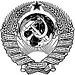 ПРЕЗИДИУМ ВЕРХОВНОГО СОВЕТА СССРУКАЗот 22 июня 1941 годаО военном положении1941 год. Июнь.23 июня 1941 г. 1. Приказ народного комиссара обороны СССР с объявлением Указов Президиума Верховного Совета СССР «Об объявлении в отдельных местностях СССР военного положения» и «О военном положении»23 июня 1941 г. 2. Приказ с объявлением Указа Президиума Верховного Совета СССР «Об утверждении Положения о военных трибуналах в местностях, объявленных на военном положении, и в районах военных действий» и «Положения о военных трибуналах»27 июня 1941 г. 3. Приказ с объявлением Указа Президиума Верховного Совета СССР «О порядке назначения и выплаты пособий семьям военнослужащих рядового и младшего начальствующего состава в военное время»№ 1. Приказ народного комиссара обороны СССР с объявлением Указов Президиума Верховного Совета СССР «Об объявлении в отдельных местностях СССР военного положения» и «О военном положении»№ 219 г. Москва, 23 июня 1941 г.{1}Объявляю для руководства:1. Указ Президиума Верховного Совета СССР от 22 июня 1941 г. «Об объявлении в отдельных местностях СССР военного положения».2. Указ Президиума Верховного Совета СССР от 22 июня 1941 г. «О военном положении».Народный комиссар обороны СССР Маршал Советского Союза С. Тимошенко 
Зам. начальника Генерального штаба Красной Армии генерал-лейтенант Н. ВатутинУказ Президиума Верховного Совета СССР об объявлении в отдельных местностях СССР военного положенияНа основании статьи 49 п. «п» Конституции СССР объявить военное положение в Архангельской области, Белорусской ССР, Вологодской области, Воронежской области, Ивановской области, Карело-Финской ССР, Калининской области, Краснодарском крае, Крымской АССР, Курской области, Литовской ССР, Латвийской ССР, г. Ленинграде и Ленинградской области, Молдавской ССР, Мурманской области, г. Москве и Московской области, Орловской области, Ростовской области, Рязанской области, Смоленской области, Тульской области, Украинской ССР, Эстонской ССР и Ярославской области.Председатель Президиума Верховного Совета СССР М. Калинин 
Секретарь Президиума Верховного Совета СССР А. ГоркинМосква, Кремль. 22 июня 1941 г.Указ Президиума Верховного Совета СССР о военном положении1. Военное положение, в соответствии со ст. 49 п. «п» Конституции СССР, объявляется в отдельных местностях или по всему СССР в интересах обороны СССР и для обеспечения общественного порядка и государственной безопасности.2. В местностях, объявленных на военном положении, все функции органов государственной власти в области обороны, обеспечения общественного порядка и государственной безопасности принадлежат военным советам фронтов, армий, военных округов, а там, где нет военных округов, — высшему командованию войсковых соединений.3. В местностях, объявленных на военном положении, военным властям (п. 2) предоставляется право:а) в соответствии с действующими законами и постановлениями Правительства привлекать граждан к трудовой повинности для выполнения оборонных работ, охраны путей сообщения, сооружений, средств связи, электростанций, электросетей и других важнейших объектов, для участия в борьбе с пожарами, эпидемиями и стихийными бедствиями;б) устанавливать военно-квартирную обязанность для расквартирования воинских частей и учреждений;в) объявлять трудовую и автогужевую повинность для военных надобностей;г) производить изъятие транспортных средств и иного необходимого для нужд обороны имущества как у государственных, общественных и кооперативных предприятий и организаций, так и у отдельных граждан;д) регулировать время работы учреждений и предприятий, в том числе театров, кино и т. д.; организацию всякого рода собраний, шествий и т. п.; запрещать появление на улице после определенного времени, ограничивать уличное движение, а также производить в необходимых случаях обыски и задержание подозрительных лиц;е) регулировать торговлю и работу торгующих организаций (рынки, магазины, склады, предприятия общественного питания), коммунальных предприятий (бани, прачечные, парикмахерские и т. д.), а также устанавливать нормы отпуска населению продовольственных и промышленных товаров;ж) воспрещать въезд и выезд в местности, объявленные на военном положении;з) выселять в административном порядке из пределов местности, объявленной на военном положении, или из отдельных ее пунктов лиц, признанных социально опасными как по своей преступной деятельности, так и по связям с преступной средой.4. По всем вопросам, предусмотренным пунктом 3 настоящего Указа, военные власти имеют право:а) издавать обязательные для всего населения постановления, устанавливая за неисполнение этих постановлений наказания в административном порядке в виде лишения свободы сроком до 6 месяцев или штрафа до 3000 рублей;б) отдавать распоряжения местным органам власти, государственным и общественным учреждениям и организациям и требовать от них безусловного и немедленного исполнения.5. Все местные органы государственной власти, государственные, общественные учреждения, организации и предприятия обязаны оказывать полное содействие военному командованию в использовании сил и средств данной местности для нужд обороны страны и обеспечения общественного порядка и безопасности.6. За неподчинение распоряжениям и приказам военных властей, а также [13] за преступления, совершенные в местностях, объявленных на военном положении, виновные подлежат уголовной ответственности по законам военного времени.7. В изъятие из действующих правил о рассмотрении судами уголовных дел, в местностях, объявленных на военном положении, все дела о преступлениях, направленных против обороны, общественного порядка и государственной безопасности, передаются на рассмотрение военных трибуналов{2}, а именно:а) дела о государственных преступлениях;б) дела о преступлениях, предусмотренных законом от 7 августа 1932 г. об охране общественной (социалистической) собственности;в) все дела о преступлениях, совершенных военнослужащими;г) дела о разбое (ст. 167 УК РСФСР и соответствующие статьи УК союзных республик);д) дела об умышленных убийствах (ст.ст. 136—138 УК РСФСР и соответствующие статьи УК других союзных республик);е) дела о насильственном освобождении из домов заключения и из-под стражи (ст. 81 У К РСФСР и соответствующие ей статьи УК других союзных республик);ж) дела об уклонении от исполнения всеобщей воинской обязанности (ст. 68 УК РСФСР и соответствующие ей статьи УК других союзных республик) и о сопротивлении представителям власти (статьи 73, 73.1 и 73.2 УК РСФСР и соответствующие статьи УК других союзных республик);з) дела о незаконной покупке, продаже и хранении оружия, а также о хищении оружия (ст.ст. 164а, 166а и 182 УК РСФСР и соответствующие статьи УК других союзных республик).Кроме того, военным властям предоставляется право передавать на рассмотрение военных трибуналов дела о спекуляции, злостном хулиганстве и иных преступлениях, предусмотренных Уголовными кодексами союзных республик, если командование признает это необходимым по обстоятельствам военного положения.8. Рассмотрение дел в военных трибуналах производится по правилам, установленным Положением о военных трибуналах в районах военных действий.9. Приговоры военных трибуналов кассационному обжалованию не подлежат и могут быть отменены или изменены лишь в порядке надзора.10. Настоящий Указ распространяется также на местности, где в силу чрезвычайных обстоятельств отсутствуют местные органы государственной власти и государственного управления СССР.Председатель Президиума Верховного Совета СССР М. Калинин 
Секретарь Президиума Верховного Совета СССР А. ГоркинМосква, Кремль. 22 июня 1941 г.РГВА{3}, ф. 4, оп. 12, д. 98, л. 210—214, Подлинник и заверенная копия (указы Президиума Верховного Совета СССР).№ 2. Приказ с объявлением Указа Президиума Верховного Совета СССР «Об утверждении Положения о военных трибуналах в местностях, объявленных на военном положении, и в районах военных действий» и «Положения о военных трибуналах»№ 218{4} 23 июня 1941 г.Объявляю для руководства Указ Президиума Верховного Совета СССР от 22 июня 1941 г. «Об утверждении Положения о военных трибуналах в местностях, объявленных на военном положении, и в районах военных действий» и «Положение о военных трибуналах».Народный комиссар обороны СССР Маршал Советского Союза С. Тимошенко 
Зам. начальника Генерального штаба Красной Армии генерал-лейтенант Н. ВатутинУказ Президиума Верховного Совета СССР об утверждении положения о военных трибуналах в местностях, объявленных на военном положении, и в районах военных действий1. Утвердить Положение о военных трибуналах в местностях, объявленных на военном положении, и в районах военных действий.2. Предусмотренный статьями 11 и 12 указанного Положения порядок рассмотрения дел военными трибуналами в местностях, объявленных на военном положении, и в районах военных действий вводится в действие совместным приказом Народного комиссара юстиции Союза ССР и Народного комиссара обороны Союза ССР с разрешения Совета Народных Комиссаров Союза ССР.Председатель Президиума Верховного Совета СССР М. Калинин 
Секретарь Президиума Верховного Совета СССР А. Горкин 
Москва, Кремль. 22 июня 1941 г.Утверждено Указом Президиума Верховного Совета СССР от 22 июня 1941 г. 
Секретарь Президиума Верховного Совета СССР А. ГоркинПоложение о военных трибуналах в местностях, объявленных на военном положении, и в районах военных действийВ местностях, объявленных на военном положении, и в районах военных действий устанавливается следующий порядок организации и комплектования военных трибуналов, порядок рассмотрения дел и опротестования приговоров. [15]1. Организация и комплектование1. На основании ст. 57 Закона о судоустройстве Союза ССР, союзных и автономных республик действуют военные трибуналы:а) при военных округах, фронтах и морских флотах; 
б) при армиях, корпусах, иных воинских соединениях и военизированных учреждениях.Линейные суды железнодорожного и водного транспорта реорганизуются Народным комиссариатом юстиции Союза ССР в военные трибуналы соответствующих железных дорог и водных путей сообщения.2. Штаты военных трибуналов утверждаются совместными приказами Народного комиссара юстиции Союза ССР и соответственно Народного комиссара обороны Союза ССР и Народного Комиссара Военно-Морского Флота Союза ССР.3. Приписка к военным трибуналам на военное время на должности заместителей председателей и членов военных трибуналов производится из числа лиц военно-юридического состава запаса, а на должности председателей трибуналов — из числа кадровых работников военных трибуналов.4. Перемещения председателей, их заместителей и членов военных трибуналов производятся:а) военных трибуналов, округов, фронтов и армий (флотов и флотилий) — Народным комиссариатом юстиции Союза ССР; 
б) военных трибуналов корпусов и иных воинских соединений и военизированных учреждений — председателями военных трибуналов фронтов и флотов.5. Пополнения военных трибуналов, а также перемещения председателей, их заместителей и членов военных трибуналов (ст. 4) объявляются совместными приказами Народного комиссара юстиции Союза ССР и Народного комиссара обороны Союза ССР или Народного комиссара Военно-Морского Флота Союза ССР.6. Временное отстранение председателей, их заместителей и членов военных трибуналов от должности производится председателями военных трибуналов округов, фронтов и флотов, с последующим утверждением Народным комиссаром юстиции Союза ССР.7. Снабжение и материально-техническое обеспечение военных трибуналов, в том числе и военных трибуналов железных дорог и водных путей сообщений, производится довольствующими органами Народного комиссариата обороны Союза ССР и Народного комиссариата Военно-Морского Флота Союза ССР по установленным нормам.II. Подсудность8. Военные трибуналы рассматривают дела, отнесенные к их подсудности ст. 27 Уголовно-процессуального кодекса РСФСР и соответствующими статьями уголовно-процессуальных кодексов других союзных республик (ст. 8 Положения о военных трибуналах и военной прокуратуре и ст. 7 Указа Президиума Верховного Совета Союза ССР от 22.06 с. г. «О военном положении»{5}).9. Военные трибуналы округов, фронтов, флотов, армий и флотилий, кроме того, рассматривают дела, отнесенные к их подсудности Постановлением ЦИК Союза ССР от 10 июля 1934 г. (СЗ СССР 1934 г. № 36, ст. 284).10. Предусмотренные в ст.ст. 8 и 9 настоящего Положения дела подсудны:а) военным трибуналам при дивизиях — до командира роты включительно и приравненных к нему по служебному положению лиц; 
б) военным трибуналам при корпусах — до командира батальона включительно и ему соответствующих лиц; [16] 
в) военным трибуналам при армиях (флотилиях) — до помощника командира полка включительно и ему соответствующих лиц; 
г) военным трибуналам при военных округах, фронтах и флотах — до командира не отдельной бригады включительно и ему соответствующих лиц.III. Порядок рассмотрения дел11. Военным трибуналам предоставляется право рассматривать дела по истечении 24 часов после вручения обвинительного заключения.12. Военные трибуналы рассматривают дела в составе трех постоянных членов.13. Председатели военных трибуналов периодически информируют военные советы округов, фронтов и армий, командование корпусов и дивизий о работе военных трибуналов по борьбе с преступностью в соответствующих воинских соединениях.IV. Опротестование приговоров14. Приговоры военных трибуналов кассационному обжалованию не подлежат и могут быть отменены или изменены лишь в порядке надзора (ст. 407 УПК РСФСР и соответствующие статьи УПК других союзных республик).15. Военным советам округов, фронтов и армий (флотов, флотилий), а также командующим фронтами, армиями и округами (флотами, флотилиями) принадлежит право приостановить исполнение приговора с высшей мерой наказания (расстрел) с одновременным сообщением по телеграфу Председателю Военной коллегии Верховного суда Союза ССР и Главному военному прокурору Красной Армии и Главному прокурору Военно-Морского Флота Союза ССР по принадлежности своего мнения об этом для дальнейшего направления дела.16. О каждом приговоре, присуждающем к высшей мере наказания (расстрел), военный трибунал немедленно сообщает по телеграфу Председателю Военной коллегии Верховного суда Союза ССР и Главному военному прокурору Красной Армии и Главному прокурору Военно-Морского Флота Союза ССР по принадлежности.В случае неполучения в течение 72 часов с момента вручения телеграммы адресату телеграфного сообщения от Председателя Военной коллегии Верховного суда Союза ССР или Главного военного прокурора Красной Армии или Главного прокурора Военно-Морского флота Союза ССР о приостановлении приговора, таковой приводится в исполнение.Остальные приговоры военных трибуналов вступают в законную силу с момента их провозглашения и немедленно приводятся в исполнение.ф. 4, оп. 12, д. 98, л. 205—209. Подлинник и заверенная копия (Указ Президиума Верховного Совета СССР и Положение).№ 3. Приказ с объявлением Указа Президиума Верховного Совета СССР «О порядке назначения и выплаты пособий семьям военнослужащих рядового и младшего начальствующего состава в военное время»№ 227 27 июня 1941г.1. Объявляю Указ Президиума Верховного Совета СССР от 26 июня 1941 г. «О порядке назначения и выплаты пособий семьям военнослужащих рядового и младшего начальствующего состава в военное время»{6}. [17]2. Приказ довести до сведения всего рядового и младшего начальствующего состава Красной Армии.Народный комиссар обороны СССР Маршал Советского Союза С. ТимошенкоУказ Президиума Верховного Совета СССР о порядке назначения и выплаты пособий семьям военнослужащих рядового и младшего начальствующего состава в военное времяСемьи военнослужащих рядового и младшего начальствующего состава, призванных в Красную Армию, Военно-Морской Флот, пограничные и внутренние войска НКВД по мобилизации, за исключением семей сверхсрочнослужащих, получают в военное время пособия от государства в следующем порядке:1. Если в семье нет трудоспособных, пособие выплачивается ежемесячно в следующих размерах:а) при наличии одного нетрудоспособного — 100 рублей; 
б) двух нетрудоспособных — 150 рублей; 
в) трех и более нетрудоспособных — 200 рублей в месяц в городе и 50 % этой суммы в сельских местностях.2. Если в семье имеется три и более нетрудоспособных при одном трудоспособном, пособие выдается в размере 150 рублей в месяц в городе и 50 % этой суммы в сельских местностях.3. Если в семье имеется двое детей, не достигших 16-летнего возраста, при одном трудоспособном, пособие выдается в размере 100 рублей в месяц в городе и 50 % этой суммы в сельских местностях.4. Пособие назначается по месту жительства семьи военнослужащего комиссией при районном (городском) исполкоме Советов депутатов трудящихся в составе:председатель комиссии — заместитель председателя районного (городского) исполкома; 
члены комиссии: 1) районный (городской) военный комиссар, 2) заведующий районным (городском) отделом социального обеспечения.5. Вопросы о назначении пособий разрешаются в трехдневный срок со дня получения заявлений от семей военнослужащих, проживающих в городах, и списков от сельских советов на семьи военнослужащих, проживающих в сельских местностях.6. При разрешении вопроса о назначении пособия семье военнослужащего считаются нетрудоспособными состоявшие на его иждивении:а) дети моложе 16 лет, а учащиеся моложе 18 лет; 
б) братья и сестры моложе 16 лет, а учащиеся моложе 18 лет, если они не имеют трудоспособных родителей; 
в) отец старше 60 лет и мать старше 55 лет; 
г) жена и родители — инвалиды первой и второй групп независимо от возраста.Примечание 1. Указанные в настоящей статье лица считаются состоявшими на иждивении военнослужащих, если постоянным и основным источником их существования являлась помощь со стороны военнослужащего.Примечание 2. Члены семьи военнослужащего, проживающие отдельно от его семьи в другой местности (городе, районе), получают пособие в размере соответствующей доли общей суммы пособия, назначенной семье.7. Семьям мобилизованных рабочих и служащих пособие назначается с того дня, по который учинен с ними полный расчет по месту работы, [18] семьям колхозников и остальных мобилизованных — со дня призыва, а семьям военнослужащих, состоящих к моменту мобилизации на действительной военной службе, — с момента объявления мобилизации.8. Решение комиссии по назначению пособий может быть обжаловано в областной (краевой) исполнительный комитет и в Совнарком республики, не имеющей областного деления, решение которых выносится в трехдневный срок и является окончательным.9. В случае увольнения военнослужащего с военной службы по инвалидности назначенное его семье пособие выдается ему впредь до назначения пенсии по инвалидности.Семьи убитых, умерших или пропавших без вести военнослужащих продолжают получать установленное им пособие впредь до назначения им пенсии.10. Если в составе семьи военнослужащего, не имеющей права на получение пособия, произойдет в дальнейшем изменение (мобилизация других членов семьи, появление новых нетрудоспособных членов семьи и т. п.), в результате которого семья приобретает право на получение пособий, то пособие назначается семье в порядке, предусмотренном настоящим Указом, с момента происшедшего изменения.Если в составе семьи военнослужащего, получающей пособие, произойдет в дальнейшем изменение, которое лишает ее права на получение пособия (достижение несовершеннолетними членами семьи совершеннолетия, появление новых трудоспособных членов семьи и т. п.), то эта семья теряет право на пособие с момента происшедшего в составе семьи изменения.Председатель Президиума Верховного Совета СССР М. Калинин 
Секретарь Президиума Верховного Совета СССР А. ГоркинМосква, Кремль. 
26 июня 1941 г.ф. 4, оп. 12, д. 98, л. 263—266. Подлинник. Сила этого Указа распространялась и на местность, где в силу чрезвычайных обстоятельств отсутствовали местные органы государственной власти и государственного управления СССР,  а  это, прежде всего оккупированные территории, где функции органов власти исполняли подпольные обкомы партии и командиры партизанских соединений.ПРЕЗИДИУМ ВЕРХОВНОГО СОВЕТА СССРУКАЗот 22 июня 1941 годаО военном положении[213]1. Военное положение, в соответствии со ст. 49 Конституции СССР, объявляется в отдельных местностях или по всему СССР в интересах обороны СССР и для обеспечения общественного порядка и государственной безопасности.2. В местностях, объявленных на военном положении, все функции органов государственной власти в области обороны, обеспечения общественного порядка и государственной безопасности принадлежат военным советам фронтов, армий, военных округов, а там, где нет военных советов, — высшему командованию войсковых соединений.3. В местностях, объявленных на военном положении, военным властям (п. 2) предоставляется право:[214]а) в соответствии с действующими законами и постановлениями Правительства привлекать граждан к трудовой повинности для выполнения оборонных работ, охраны путей сообщении, сооружений, средств связи, электростанций, электросетей к других важнейших объектов, для участия в борьбе с пожарами, эпидемиями и стихийными бедствиями;б) устанавливать военно-квартирную обязанность для расквартирования воинских частей и учреждений;в) объявлять трудовую и автогужевую повинность для военных надобностей;г) производить изъятие транспортных средств и иного необходимого для нужд обороны имущества как у государственных, общественных и кооперативных предприятий и организации, так и у отдельных граждан;д) регулировать время работы учреждений и предприятий, в том числе театров, кино и т. д.; организацию всякого рода собраний, шествий и т. п; запрещать появление на улице после определенного времени, ограничивать уличное движение, а также производить в необходимых случаях обыски и задержание подозрительных лиц;е) регулировать торговлю и работу торгующих организаций (рынки, магазины, склады, предприятия общественного питания), коммунальных предприятий (бани, прачечные, парикмахерские и т. д.), а также устанавливать нормы отпуска населению продовольственных и промышленных товаров.ж) воспрещать въезд и выезд в местности, объявленные на военном положении;з) выселять в административном порядке из пределов местности, объявленной на военном положении, или из отдельных ее пунктов лиц, признанных социально опасными как по своей преступной деятельности, так и по связям с преступной средой.4. По всем вопросам, предусмотренным п. 3 настоящего Указа, военные власти имеют право:а) издавать обязательные для всего населения постановления, устанавливая за неисполнение этих постановлений наказания в административном порядке в виде лишения свободы сроком до 6 месяцев или штрафа до 3000 рублей[1];б) отдавать распоряжения местным органам власти, государственным и общественным учреждениям и организациям и требовать от них безусловного и немедленного исполнения.5. Все местные органы государственной власти, государственные, общественные учреждения, организации и предприятия обязаны оказывать полное содействие военному командованию в использовании сил и средств данной местности для нужд обороны страны и обеспечения общественного порядка и безопасности.6. За неподчинение распоряжениям и приказам военных властей, а также за преступления, совершенные в местностях, объявленных на военном положении, виновные подлежат уголовной ответственности по законам военного времени.7. В изъятие из действующих правил о рассмотрении судами уголовных дел, в местностях, объявленных на военном положении, все дела о преступлениях, направленных против обороны, общественного порядка и государственной безопасности, передаются на рассмотрение военных трибуналов, а именно:а) дела о государственных преступлениях;б) дела о преступлениях, предусмотренных законом от 7 августа 1932 г. об охране общественной (социалистической) собственности.в) все дела о преступлениях, совершенных военнослужащими;г) дела о разбое (ст. 167 УК РСФСР и соответствующие статьи УК других союзных республик);[215]д) дела об умышленных убийствах (ст. ст. 136—138 УК РСФСР и соответствующие статьи УК других союзных республик);е) дела о насильственном освобождении из домов заключения и из-под стражи (ст. 81 УК РСФСР и соответствующие ей статьи УК других союзных республик);ж) дела об уклонении от исполнения всеобщей воинской обязанности (ст. 68 УК РСФСР и соответствующие ей статьи УК других союзных республик) и о сопротивлении представителям власти (ст. ст. 73, 731 и 732 УК РСФСР и соответствующие статьи УК других союзных республик);з) дела о незаконной покупке, продаже и хранении оружия, а также о хищении оружия (ст. ст. 164а, 166а и 182 УК РСФСР и соответствующие статьи УК других союзных республик).Кроме того, военным властям предоставляется право передавать на рассмотрение военных трибуналов дела о спекуляции, злостном хулиганстве и иных преступлениях, предусмотренных уголовными кодексами союзных республик, если командование признает это необходимым по обстоятельствам военного положения.8. Рассмотрение дел в военных трибуналах производится по правилам, установленным «Положением о военных трибуналах в районах военных действий»[2].9. Приговоры военных трибуналов кассационному обжалованию не подлежат и могут быть отменены или изменены лишь в порядке надзора.10. Настоящий Указ распространяется также на местности, где в силу чрезвычайных обстоятельств отсутствуют местные органы государственной власти и государственного управления СССР.«Ведомости Верховного Совета СССР» 1941 г. № 29ПРЕЗИДИУМ ВЕРХОВНОГО СОВЕТА СССРУКАЗот 2 мая 1948 годаОБ ОТМЕНЕ ВОЕННОГО ПОЛОЖЕНИЯ НА ЖЕЛЕЗНОДОРОЖНОМ,РЕЧНОМ И МОРСКОМ ТРАНСПОРТЕ(в ред. Указа Президиума ВС СССР от 08.08.1957)(Протокол N 29, п. 21)Президиум Верховного Совета СССР постановляет:1. Отменить Указ Президиума Верховного Совета СССР от 15 апреля 1943 г. "О введении военного положения на всех железных дорогах", Указ Президиума Верховного Совета СССР от 9 мая 1943 г. "О введении военного положения на морском и речном транспорте", Указ Президиума Верховного Совета СССР от 21 июля 1943 г. "О введении военного положения на морском и речном транспорте "Дальстроя" НКВД СССР" и Указ Президиума Верховного Совета СССР от 16 сентября 1943 г. "О введении военного положения на морском техническом флоте Наркомстроя".2. Освободить от наказания всех работников железнодорожного и водного транспорта, осужденных военными трибуналами за дезертирство и самовольные отлучки до издания настоящего Указа, отбывших не менее 4 месяцев лишения свободы, с направлением их для работы на транспорт.3. Установить, что по не рассмотренным до издания настоящего Указа делам о преступлениях по службе работников железнодорожного, речного и морского транспорта, в том числе и по делам, по которым приговоры не вошли в законную силу, применяются не статьи о воинских преступлениях, а общие нормы уголовного законодательства.4. Преобразовать военные трибуналы и военные прокуратуры на всем железнодорожном, речном и морском транспорте в линейные суды и линейные прокуратуры, а Военную железнодорожную коллегию и Военную водно-транспортную коллегию Верховного Суда СССР в Железнодорожную коллегию и Водно-транспортную коллегию Верховного Суда СССР.Указ Президиума Верховного Совета от 2 мая 1948 года был отменен указом от 8 августа 1957 года.ПРЕЗИДИУМ ВЕРХОВНОГО СОВЕТА СССРУКАЗот 8 августа 1957 годаО ПРИЗНАНИИ УТРАТИВШИМИ СИЛУ УКАЗОВ И ПОСТАНОВЛЕНИЙПРЕЗИДИУМА ВЕРХОВНОГО СОВЕТА СССРПризнать утратившими силу указы и постановления Президиума Верховного Совета СССР согласно Приложению.Председатель ПрезидиумаВерховного Совета СССРК.ВОРОШИЛОВСекретарь ПрезидиумаВерховного Совета СССРМ.ГЕОРГАДЗЕПриложениек Указу ПрезидиумаВерховного Совета СССРот 8 августа 1957 годаПЕРЕЧЕНЬНЕОПУБЛИКОВАННЫХ УКАЗОВ И ПОСТАНОВЛЕНИЙ ПРЕЗИДИУМАВЕРХОВНОГО СОВЕТА СССР, ПОЛНОСТЬЮ ИЛИ ЧАСТИЧНОУТРАТИВШИХ СИЛУ.1. Указ Президиума Верховного Совета СССР от 10 июня 1939 г. "О выдаче паспортов лицам, проживающим в шахтных поселках".2. Указ Президиума Верховного Совета СССР от 10 декабря 1939 г. "О судебной ответственности за невыполнение распоряжений по противовоздушной обороне города Ленинграда".3. Указ Президиума Верховного Совета СССР от 23 декабря 1940 г. "О предоставлении Особому Совещанию при Народном Комиссаре внутренних дел СССР права применять конфискацию имущества".4. Указ Президиума Верховного Совета СССР от 7 июля 1941 г. "О распространении на территорию Дальстроя действия Указа Президиума Верховного Совета СССР от 22 июня 1941 года "Об утверждении Положения о военных трибуналах в местностях, объявленных на военном положении, и в районах военных действий" и Положения о военных трибуналах".5. Указ Президиума Верховного Совета СССР от 28 июля 1941 г. "О распространении действия Указа Президиума Верховного Совета СССР от 16 июля 1941 г. "О реорганизации органов политической пропаганды и введении института военных комиссаров в Рабоче-Крестьянской Красной Армии" на особые авиагруппы и отряды ГВФ, обслуживающие фронт, и учебные эскадрильи по подготовке личного состава".6. Указ Президиума Верховного Совета СССР от 11 августа 1941 г. "О предоставлении военным прокурорам и председателям военных трибуналов фронтов и флотов права опротестования приговоров и определений военных трибуналов".7. Указ Президиума Верховного Совета СССР от 6 сентября 1941 г. "О распространении действия Указа Президиума Верховного Совета СССР от 18 августа 1941 г. "О порядке вручения орденов и медалей СССР" на Военно-Морской флот".8. Указ Президиума Верховного Совета СССР от 15 января 1942 г. "О льготе военнослужащим по уплате военного налога".9. Постановление Президиума Верховного Совета СССР от 10 июня 1942 г. "О порядке рассмотрения дел об освобождении от наказания или смягчении его согласно примечанию 2 к ст. 28 УК РСФСР и соответствующим статьям УК других союзных республик".10. Указ Президиума Верховного Совета СССР от 14 июля 1942 г. "О продолжительности рабочего дня для подростков от 14 до 16 лет".11. Указ Президиума Верховного Совета СССР от 24 августа 1942 г. "О распространении на рабочих и служащих железных дорог и предприятий НКПС Указа Президиума Верховного Совета СССР от 26 декабря 1941 г. "Об ответственности рабочих и служащих предприятий военной промышленности за самовольный уход с предприятий".12. Указ Президиума Верховного Совета СССР от 8 октября 1942 г. "О распространении на рабочих и служащих Наркомречфлота и Наркомморфлота Указа Президиума Верховного Совета СССР от 26 декабря 1941 г. "Об ответственности рабочих и служащих предприятий военной промышленности за самовольный уход с предприятий".13. Указ Президиума Верховного Совета СССР от 7 июля 1943 г. "О порядке привлечения граждан к трудовой повинности для выполнения оборонительных и других работ в военное время".14. Указ Президиума Верховного Совета СССР от 16 октября 1943 г. "О введении военного положения в гражданском воздушном флоте".15. Указ Президиума Верховного Совета СССР от 6 июля 1945 г. "О порядке и сроках прекращения взимания военного налога".16. Статья 2 Указа Президиума Верховного Совета СССР от 2 мая 1948 г. "Об отмене военного положения на железнодорожном, речном и морском транспорте".17. Статьи 3 и 5 Указа Президиума Верховного Совета СССР от 31 мая 1948 г. "Об отмене Указа Президиума Верховного Совета СССР от 26 декабря 1941 г. "Об ответственности рабочих и служащих предприятий военной промышленности за самовольный уход с предприятий".18. Указ Президиума Верховного Совета СССР от 27 мая 1949 г. "О включении Ухтинского и других районов Коми АССР, расположенных к востоку от Ухтинского района, в число районов, в которые должны направляться особо опасные государственные преступники по отбытии наказания в ссылку на поселение".19. Указ Президиума Верховного Совета СССР от 16 сентября 1949 г. "О распространении на руководящих и инженерно-технических работников слюдяной промышленности, геолого-разведочной службы слюдяной промышленности, а также строительства слюдяных рудников Министерства внутренних дел СССР Указов Президиума Верховного Совета СССР от 14 октября 1947 г. "О введении персональных званий для руководящих и инженерно-технических работников Министерства геологии" и от 10 декабря 1947 г. "О введении персональных званий для руководящих и инженерно-технических работников горной промышленности и строительства рудников Министерства черной металлургии".20. Указ Президиума Верховного Совета СССР от 6 апреля 1950 г. "О распространении на спецпоселенцев членов семей украинских националистов ("оуновцев"), бандитов и пособников бандитов действия Указа Президиума Верховного Совета СССР от 26 ноября 1948 г.".21. Указ Президиума Верховного Совета СССР от 6 апреля 1950 г. "О распространении действия Указа Президиума Верховного Совета СССР от 26 ноября 1948 г. "Об уголовной ответственности за побеги из мест обязательного и постоянного поселения лиц, выселенных в отдаленные районы Советского Союза в период Отечественной войны" на лиц, выселенных согласно Постановлению Совета Министров СССР от 29 мая 1949 г. N 2214-856".22. Указ Президиума Верховного Совета СССР от 12 января 1951 г. "О частичном сокращении размера единовременного пособия, выплачиваемого работникам, переводимым в обязательном порядке с одних предприятий и учреждений в другие".23. Указ Президиума Верховного Совета СССР от 9 октября 1951 г. "О спецпоселенцах из числа бывших военнослужащих и военнообязанных Советской Армии, попавших во время Отечественной войны в плен и служивших в немецкой армии, в специальных и прочих немецких формированиях".24. Постановление Президиума Верховного Совета СССР от 16 октября 1951 г. "О порядке применения в Литовской ССР, Латвийской ССР и Эстонской ССР Указа Президиума Верховного Совета СССР от 14 июля 1951 г. "О замене судебной ответственности рабочих и служащих за прогул, кроме случаев неоднократного и длительного прогула, мерами дисциплинарного и общественного воздействия".25. Указ Президиума Верховного Совета СССР от 17 ноября 1951 г. "Об усилении наказания особо опасных государственных преступников за побег из мест поселений".26. Статья 2 Указа Президиума Верховного Совета СССР от 11 марта 1952 г. "О направлении на спецпоселение отбывших наказание осужденных, члены семей которых находятся на спецпоселении".27. Указ Президиума Верховного Совета СССР от 3 апреля 1952 г. "О распространении на руководящих и инженерно-технических работников нефтепроводных, продуктопроводных, товарно-транспортных контор и управлений, а также на работников Главного товарно-транспортного управления и Главнефтесбыта Министерства нефтяной промышленности СССР действия Указа Президиума Верховного Совета СССР от 11 января 1950 г. "О введении персональных званий для руководящих и инженерно-технических работников нефтедобывающей и газодобывающей промышленности".28. Указ Президиума Верховного Совета СССР от 22 мая 1952 г. "О распространении на руководящих и инженерно-технических работников строительства предприятий нефтяной промышленности действия Указа Президиума Верховного Совета СССР от 11 января 1950 г. "О введении персональных званий для руководящих и инженерно-технических работников нефтедобывающей и газодобывающей промышленности".29. Указ Президиума Верховного Совета СССР от 9 октября 1952 г. "О распространении на руководящих и инженерно-технических работников строительства горных объектов Главпромстроя Министерства внутренних дел СССР Указа Президиума Верховного Совета СССР от 20 марта 1948 г. "О введении персональных званий для руководящих и инженерно-технических работников горной промышленности и строительства рудников Министерства цветной металлургии, а также горной промышленности и строительства рудников цветной металлургии Министерства внутренних дел СССР".30. Указ Президиума Верховного Совета СССР от 16 апреля 1953 г. "О дополнении Указа Президиума Верховного Совета СССР от 11 января 1950 г. "О введении персональных званий для руководящих и инженерно-технических работников нефтедобывающей и газодобывающей промышленности" персональными званиями для руководящих и инженерно-технических работников по транспорту, хранению и сбыту нефти и нефтепродуктов, а также для руководящих и инженерно-технических работников строительства предприятий нефтяной промышленности".31. Указ Президиума Верховного Совета СССР от 5 октября 1953 г. "О сохранении действия Указа Президиума Верховного Совета СССР от 2 октября 1944 г. для работников ГУЛАГа Министерства юстиции СССР, имеющих звания".Велю ликвидировать преступную организацию ФССП РОССИИ, УФССП по регионам, ОСП по районам и малым городам РСФСР/СССР под управлением компании РОССИЙСКАЯ ФЕДЕРАЦИЯ-РОССИЯ, с арестом всех участников этих бандформирований, виновных лиц, организовавших эту ПРЕСТУПНУЮ ГРУППИРОВКУ на территории РСФСР/СССР с применением к ним уголовного наказания, возвратом похищенного у Народа имущества и денежных средств.Восстановить Народную МИЛИЦИЮ с привлечением сотрудников ПОЛИЦИИ не принимавших участие в уничтожении народа, и сотрудников уволенных якобы за инакомыслие и отсутствие лояльности к власти РФ – ТРЕТИЙ РЕЙХ.Организовать обучение сотрудников МИЛИЦИИ на местах Советским законам с привлечением преподавателей знающих законодательство РСФСР/СССР.Восстановить деятельность войск ВВ МВД по охране мест заключения, а в компании ФСИН провести проверку сотрудников по нарушению прав человека и других тяжких преступлений против личности, с дальнейшим расформированием этой компании.По законам военного времени велю создать военно-полевые суды для предателей родины СоюзаССР, карателей Советского Народа из компаний РФ – ТРЕТИЙ РЕЙХ!Подписание акта о безоговорочной капитуляции Германии не означает капитуляции ГИТЛЕРОВСКОЙ ГЕРМАНИИ - ТРЕТЬЕГО РЕЙХА, о чем свидетельствует фотокопия этого акта в приложении, в которой так же не указан факт капитуляции ВЕРМАХТА, а это разные структуры. SS - Святой Престол – военизированная орденская структура ТРЕТЬЕГО РЕЙХА делегированная Втиканом Гитлеру по типу рыцарского – монашеского ордена.SD – та же структура, занимавшаяся охраной Государственных чинов и контрразведкой.Обе вышеуказанные структуры не указаны в акте о безоговорочной капитуляции Германии, так как их принадлежность к Гитлеровской Германии – ТРЕТИЙ РЕЙХ.SS – фCCп и символы везде!Флаг РОССИЙСКОЙ ФЕДЕРАЦИИ – РОССИИ выражен в виде триколора, с которым воевали войска РОА в Великую Отечественную Войну под командованием генерала Власова Андрея Андреевича на стороне Гитлеровской Германии, то есть триколор в здании Кремля в виде знамени означает захват Государственной власти нацистами в РСФСР/СССР, а название ЕДИНАЯ РОССИИЯ войска РОА – Российская Освободитеная Армия использовали как лозунг, награждались Георгиевской лентой за заслуги перед Вермахтом!Теперь подумайте достойны ли вы носить Имя своих дедов и прадедов воевавших с фашизмом и отдавших жизнь, чтобы вы работали на этот фашизм, уничтожая свой Народ!?? Суды РФ-РОССИИ зарыть и всех лиц, работающих в этих судах, привлечь к уголовной ответственности за прямое участие в уничтожении Народа.Возобновить деятельность Народных Судов РСФСР/СССР основанных на законодательстве РСФСР/СССР и всех органов Народной власти РСФСР/СССР.Арестовать и осудить по законам военного времени всех должностных лиц организовавших Государственный переворот, кого нет в живых, осудить посмертно с лишением всех наград и званий и наградить позорным званием ВРАГ НАРОДА со всеми вытекающими последствиями.Армия без Народа перестанет существовать и для этого военнослужащих пустят под вакцинацию с последующей утилизацией, любое изменение гена человека делает его собственностью корпорации запатентовавшей препарат, эту информацию вы можете найти на сайте ООН самостоятельно.За время управления компанией РОССИЙСКАЯ ФЕДЕРАЦИЯ – РОССИЯ сократилось вдвое численность Государствообразующего Народа – Русского Народа и после вмешательство в геном человека с помощью прививок от COVID 19 и других «новомодных болезней» Русского Народа станет еще в три раза меньше, а это уже Геноцид Славян открытый и циничный.Пропаганда насилия, сатанизма, педофилии, медицинских экспериментов над Народом, деградация людей через образование и многое другое стало нормой, а это приведет к гибели Народов Руси! Исполнить Волю Народа! Исполнить Волю Народа! Исполнить Волю Народа!При отказе в исполнении Воли Народа каждое должностное лицо – слуга Народа, защитник Народа будет отвечать перед Творцом, как на ментальном плане, так и в физическом и все его потомки в целом по Конам Мiроздания!Приложения:Ответ из Госархива (ГА РФ) № 3857-Т от 03 апреля 2019 года о Государственном перевороте и освобождении Бориса Николаевича Ельцина от должности ПОСТАНОВЛЕНИЕМ СЪЕЗДА НАРОДНЫХ ДЕПУТАТОВ РСФСР № 5807-I.Фотокопия решения Конституционного суда по Ельцину Б.Н от 21 сентября 1993 года № 3-2.Ответ из ГА РФ от 11 декабря 2010 года № 14229-Т на № б/н от 29.10.2019 годаКопия Постановление Съезда народных депутатов СССР от 25 мая 1989 года № 7-I «Об избрании Председателем Верховного Совета СССР ГОРБАЧЕВА Михаила Сергеевича» - на 1 л. в 1 экз.;Копия Постановление Съезда народных депутатов СССР товарища ЛУКЬЯНОВА Анатолия Ивановича от 29 мая 1989 года № 12-I «Об избрании первым заместителем Председателя Верховного Совета СССР » - на 1 л. в 1 экз.; Копия ответа с ГА РФ от 14 августа 2019 года № 9039-Т на № б/н 27.06.2019 года.Копия постановления СНД РСФСР об избрании Председателем ВС РСФСР товарища Ельцина Бориса Николаевича от 29 мая 1990 года за № 13-1.Копия Постановление Съезда народных депутатов РСФСР от 05 июня 1990 года за № 17-I «Об избрании Первого заместителя Председателя Верховного Совета РСФСР ХАЗБУЛАТОВА Руслана Имрановича» - на 1 л. в 1 экз.   Копия акта о безоговорочной капитуляции Германии, но НЕ ГИТЛЕРОВСКОЙ ГЕРМАНИИ - ТРЕТЬЕГО РЕЙХА.                                                                                 За и от имени: человека и Гражданина СССР                                                                                             «______________________________»Автограф                                                               женщина, нареченная в Мiру именем ангелинаСписок изменяющих документов